Anexa I la Hotărârea nr. .............................Municipiul Târgu Mureș 					Serviciul Public Administrația Domeniului Public CERERE PENTRU EMITEREAACORDULUI ADMINISTRATORULUI DRUMULUI PUBLIC     Solicitant : nume, prenume/denumirea societății : _________________________________________CNP/ C.U.I/C.I.F_______________________ pentru beneficiar ______________________________.Adresa de corespondență solicitant: localitatea._________________ str._______________ .nr. __ ap.__  bl. ___ e-mail _________________________ telefon _____________ judetul ______________  solicit prin prezenta emiterea acordului administratorului drumului public pentru, branșamente și racorduri la rețelele tehnico-edilitare existente în zonă, ca urmare a unei :	[ ]	investitii propuse in baza unei documentatii de urbanism de tip PUZ/PUD.	[ ]	 investitii propuse in faza AC/AD.	[ ]	investitii care propun afectarea domeniului public al municipiului sau sunt realizate la limita proprietatii private spre domeniul public,	[ ]	investitii care propun extinderea infrastructurii urbane.Adresa unde se desfasoară lucrările ______________________________________________________Proprietar teren ______________________________________________________________________Benefeciar lucrări_____________________________________________________________________Acte necesare eliberării acordului:certificatul de urbanism – copieavizul deținătorului rețelei cu plan de situație – copie;-     alte documente, la solicitarea primăriei.Data ,                                                          								      Solicitant		                                                                Numele si Prenumele/ Denumirea societății:			Semnătura 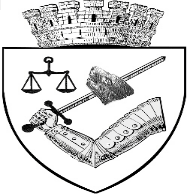 ACORD AL S.P.A.D.P. nr. ___ din ________pentru construire branșamente și racorduriSolicitant: ___________________Adresa lucrării: ______________;Beneficiar: ___________________;Scopul obținerii acordului: __________________________________________;În baza cererii  nr. ______________ din __________________ și a certificatului de urbanism  nr. _____din _________, Serviciul Public de Administrare a Domeniului Public, avizează în principiu lucrările prezentate în memoriul tehnic și planul de situație anexat, cu respectarea următoarelor:1. – ..........2. – ..........3. – ..........4. – ..........5. – ..........6. - ..........S-a achitat taxa de eliberare aviz, în cuantum de _______ lei, conform H.C.L.M. nr. ____ din ____, cu chitanța/ordinul de plată nr. ____ din _______.          PRIMAR (VICEPRIMAR)	Am primit un exemplarDIRECTOR S.P.A.D.P.          Întocmit 